RANGKUMAN MATERI PKWU KELAS XMateri 1 ANALISIS SWOTAnalisis SWOT adalah analisis kondisi internal maupun eksternal suatu organisasi yang selanjutnya akan digunakan sebagai dasar untuk merancang strategi dan program kerja. Analisis internal meliputi peniaian terhadap faktor-faktor kekuatan (strength) dan kelemahan (weakness). Sementara, analisis eksternal mencakup faktor-faktor peluang (opportunity) dan ancaman (threats).CONTOH ANALISIS SWOTPRODUK KERIPIK PISANGSTREGHT (kekuatan)Rasanya enak dan memiliki cita rasa yang manisHarganya cukup murah dan terjangkauBahan baku mudah didapatProduk yang dihasilkan berkualitas dan bias memenuhi kebutuhan giziWEAKNESS (kelemahan)Bahan baku keripik yang mudah rusakKemasan kurang menarikTidak cepat laku karena peminatnya sedikitKeripik akan mudah rusak jika tidak disimpan dengan benar (mudah remuk)OPPORTUNITY (peluang)Biaya produksi yang murahDi daerah serupa belum ada usaha keripik pisangKondisi masyarakat yang konsumtifPermintaan pasar meningkatAdanya dukungan dari masyarakat dan pemerintah terhadap usaha kecilTHREATS (ancaman)Jumlah competitor yang terus meningkatMunculnya produk baru yang lebih unggulKenaikan harga bahan baku yang terus meningkatPerubahan selera masyarakatALASAN MEMILIK USAHA KERIPIK PISANGKarena bahan bakunya murahCara pembuatannya sederhanaDapat di kreasikan dengan berbagai aneka Materi 2 SISTEM PENGOLAHAN MAKANAN AWETANPengelompokan bahan awetan nabatiPengelompokan buahBerdasarkan Musimbuah musiman : rambutan, mangga, durian, dllbuah tidak musiman : pisang, nanas, pepaya, jambu air, dllBerdasarkan iklimtropis : nanas, pisang,pepaya, alpukat, mangga, rambutan, durian, dllsubtropis : anggur, apel, jeruk, arbei, strawbery, dllPengelompokan sayurBerdasarkan bagiannya1.umbi: wortel, kentang2.daun: selada, bayam, kangkung, sawi3.batang: asparagus, rebung4.buah: tomat, cabai, labu siam, terong5.bunga: bunga kol, bunga turi5.biji: kacang merah, kacang hijau, kacang tanahBerdasarkan iklimbuah iklim panas/tropis : pete, terong, kangkung, cabai, ubi jalar, singkong,dllbuah iklim sedang/sub-tropis : kubis, brokoli, kentang, seledri, selada, wortel, dllPengelompokan bumbuLokal : Kunyit, jahe, jinten, pala, ketumbar, lada, kemiri, gula merah, bawang merah, bawang putih, daun bawang,Impor : Basil, thyme, rosemary, oregano, paprika, sage, mustard, taragon, bay leave, dllMetode pengawetan olahan nabatiPengaturan kadar airPengertian : usaha untuk mengurangi kadar air bebas yang ada pada suatu bahan makanan. Pengurangan aktifitas air dilakukan dengan cara pengeringan serta penambahan gula dan garam.pengeringan : contohnya yaitu ohakuto, keripik, minuman serbuk, bumbu serbuk. Teknik yang digunakan biasanya menjemur, menggoreang, menyangrai dan memanggangpenambahan gula : contohnya yaitu selai, saus, sirup, manisan. Teknik yang digunakan biasanya boiling, simmering, stewing dan braisingpenambahan garam : contohnya yaitu kimchi dan sawi asin. Teknik yang digunakan umumnya blanching.Pengaturan tingkat PHPengertian : menurunkan nilai pH menjadi ≤6 sehingga rasa makanan lebih asam, seperti membuat acar, asinan dan lain-lain. Hal ini dapat dilakukan dengan penambahan bahan yang bersifat asam seperti cuka, asam jawa, lemonPengaturan suhuJenis : dilakukan melalui pendinginan, pembekuan dan pemanasan.Pendinginan dan pembekuan hanya menghambat perkembangbiakan organisme.Pemanasan Pada suhu >60oC, bakteri tidak tumbuh dan mulai mati sebagian.Pemanasan suhu tinggi Pengolahan pangan dengan menggunakan suhu tinggi, dibagi menjadi : Blanching adalah proses merebusan dalam air mendidih dengan cepatPasteurisasi adalah suatu proses pemanasan yang dilakukan pada suhu kurang dari l00 Csterilisasi adalah suatu proses pemanasan yang dilakukan pada suhu kurang lebih dari l00 CPrinsip kontrol suhumenyimpan bahan makanan pada suhu di luar daerah yang dikenal dengan istilah zona berbahaya. Yaitu diantara 60oC dan 4oC.Pengaturan oksigenPengertian : makanan dikemas dalam wadah yang telah dikeluarkan oksigennyaPenambahan inhibitorPengertian : Penambahan inhibitor (bahan penghambat pertumbuhan bakteri)Inhibitor alami : minyak bawang putihInhibitor buatan : asam asetat, benzoat dan nitritInhibitor hasil aksi mikroba : bakteri yang digunakan dalam pembuatan nata de coco, yogurt dan tapeIrradiasiPengertian : menggunakan paparan sinar radiasi maupun zat radioaktif untuk membunuh mikroorganismeMateri 3 KONSEP PENGOLAHAN MAKANAN AWETAN NABATITahapan proses pengolahan makananUntuk memproduksi suatu produk, diperlukan tahapan sehingga pekerjaan produksi menjadi lebih sistematis, efektif dan efisien.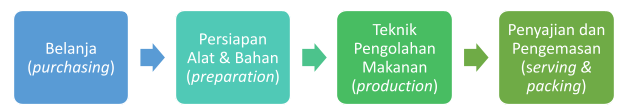 Belanja (purchasing)Purchasing merupakan proses pembelian barang atau jasa. Kegiatan purchasing bertujuan untuk memenuhi segala kebutuhan bahan baku yang diperlukan untuk proses produksi .Hal yang harus diperhatikan saat melakukan purchasing adalah :Cek stok bahan bakuPemilihan vendor/tokoCara melakukan pemesananPenerimaan dan pengecekan barangPembayaran tagihanPersiapan Alat dan BahanPreparation adalah kegiatan persiapan yang dilakukan sebelum melakukan proses produksi. Preparation bertujuan untuk membuat pengerjaan kegiatan produksi lebih efektif dan efisien.Materi 4 PENGEMASAN PENGOLAHAN MAKANAN AWETAN NABATIKemasan pangan adalah bahan yang digunakan untuk mewadahi dan membungkus pangan baik yang bersentuhan langsung dengan pangan maupun tidak.Pengemasan sebagai suatu usaha untuk menjamin keamanan produk selama pengangkutan dan penyimpanan sehingga dapat sampai ke tangan konsumen dalam kondisi yang baik.Tujuan pengemasan adalah :Membuat umur simpan bahan pangan menjadi panjang.Mencegah rusaknya zat gizi bahan pangan.Menjaga dan menjamin kesehatan dan keamanan bahan pangan.Memudahkan distribusi/pengangkutan dan menyimpan bahan pangan.Menambah estetika dan nilai jual bahan pangan.Meningkatkan daya tarik dari produk pangan.Syarat kemasan :Kemampuan daya pembungkus yang baik, sehingga memudahkan penanganan, pengangkutan, distribusi, penyimpanan dan penyusunannya.Kemampuan melindungi isinya dari berbagai risiko dari luar      (suhu, sinar/cahaya, bau,benturan dan kontaminasi mikroorganisme).Kemampuan sebagai daya tarik terhadap konsumen seperti informasi dan penampilan serta keindahan.Ukuran, bentuk dan bobot yang sesuai dengan makanan, norma dan standar yang ada.Mudah dibuang, dibentuk, dicetak dan ramah lingkungan.Jenis-jenis kemasan :KalengKacaPlastikAlumuniumKertasPenggolongan kemasan :FREKUENSI PEMAKAIANKemasan sekali pakai (disposable)Kemasan yang dapat dipakai berulang kali (multi trip)Kemasan yang tidak dibuang (semi disposable)STRUKTUR SISTEM KEMASANKemasan primer= kemasan yang langsung mewadahi bahan panganKemasan sekunder= kemasan untuk melindungi kelompok kemasan lainKemasan tersier= kemasan pelindung saat proses distribusiFaktor penting dalam kemasan :Faktor pengamanan: Dapat melindungi produk dengan baikFaktor ekonomi: penting mmperhitungkan biaya kemasan agar sesuai dan tidakmelebihi proporsi manfaatnya.Mudah didistribusikan: ringan, mudah disimpan, mudah dipajangFaktor komunikasi: mudah diingat, mudah dipahami dan dapat menjelaskan citra produk tersebutFaktor ergonomik: kemasan mudah dibawa, dipegang, dibuka dan mudah disimpan.Faktor estetika: warna, bentuk, merek/logo, ilustrasi, huruf dan tata letak Faktor identitas: memiliki identitas produk agar mudah dikenali dan mudah dibedakan dengan produk lain.Materi 5 PERENCANAAN USAHA PENGELOLAAN MAKANAN AWETAN NABATIALASAN MELAKUKAN PENGAWETANDi Bab ini kami akan merangkum bab tentang Perencanaan Usaha Pengolahan Makanan Awetan Nabati, sebelum membahas lebih lanjut kita harus mengetahui mengapa kita harus melakukan pengawetan pada makanan kita atau lebih khususnya yaitu makanan awetan nabati kita.Salah satu masalah jika kita tidak melakukan pengawetan ialah pada saat pemanenan. Jika kita melakukan pemanenan semuanya secara bersamaan maka akan terjadi over supply yang akan membawa banyak masalah bagi sang pemanen yaitu,Harga Jual menurunHasil panen membusukHasil panen tidak laku dijualDengan adanya masalah diatas maka diciptakanlah pengawetan makanan agar tercipta suatu produk baru dengan keawetan yang lebih lama.HAL HAL YANG HARUS DIPERTIMBANGKANSebelum melakukan  perencanaan usaha ada beberapa hal yang perlu dipertimbangkan, yaituMempersiapkan SUMBER DAYA USAHA (SDU)Menganalisis PELUANG USAHA Mempertimbangkan RESIKO USAHA yang mungkin akan terjadi
HAL HAL HARUS YANG DIRENCANAKANDalam merencanakan usaha akan ada banyak yang direncanakan/dikirakan antara lain ialah,     MENCARI IDEPotensi makanan awetan nabatiMakanan awetan layak jual, yg diminatiKreatif dan inovatif       TEKNOLOGIAlat yang digunakanMetode/teknik pembuatan      BAHAN BAKUKetersediaan bahan bakuHarga bahan bakuBahan penunjang lainnya      TENAGA KERJAKetersediaan tenaga kerjaKeahlian tenaga kerjaPembagian tugas      PEMASARANStrategi pemasaranMedia promosiSUMBERDAYA USAHAKarena Sumberdaya Usaha merupakan salah satu ayng harus dipertimbangkan maka ini adalah segala sesuatu yang terdapat pada sumberdaya usaha. Yaitu, MAN (manusia). Keterampilan produksi.MONEY (uang). Pengaturan keuangan.MATERIAL (bahan). Potensi bahan baku.MACHINE (peralatan). Ketersediaan alat. METHOD (cara kerja). Teknik produksi yang tepat.MARKET (pasar). Target pasar/pasar sasaran.PELUANG USAHAPeluang usaha dapat diketahui dengan mencari ide usaha/produk yang tepat, mengamati pasar atau biasa dikenal dengan melakukan RISET PASAR. Kalian dapat melakukan pemetaan peluag usaha menggunakan ANALISIS SWOT.Sedangkan resiko usaha adalah kegagalan dalam menangkap peluang usaha.Sebelum membuka usaha harus melakukan analisa resiko yang mungkin akan terjadi.Misal dikarenakan:Permintaan (perubahan mode, selera, daya beli)Perubahan perekonomianPersainganAkibat lain (bencana alam, perubahan aturan, perubahan teknologi, dll)Jenis wirausaha/usaha dapat disesuaikan dengan banyak hal,baik keahlian, minat dan kesukaan, maupun berdasarkan ketersediaan bahan baku yang ada di sekitarnya, dan peluang yang ada.Menjalankan usaha sesuai dengan minat dan keahlian akan lebih mudah. Maka carilah usaha sesuai keahlian kalian.Materi 6 KEWIRAUSAHAANWirausaha berasal dari kata wira dan usaha,Wira = pejuang , utama , gagah , berani , teladan dan jujur . Usaha = kegiatan yang dilakukan Wirausaha suatu kemampuan untuk mencipta sesuatu yang baru dan berbeda,Pelaku wirausaha dikenal dengan sebutan Wirausahawan ( entrepreneur ) , yaitu seseorang yang memiliki kualitas jiwa kepemimpinan dan inovator dalam melakukan usaha.Kewirausahaan adalah sebuah penerapan dan peningkatan sikap kreatif / inovatif untuk memecahkan masalah serta upaya memanfaatkan peluang yang ada .Wiraswasta dikatakan seseorang yang bekerja di perusahaan / orang lain ( orang yang memiliki usaha ) tetapi seseoramg wiraswasta bisa memiliki usaha sendiri .Pengusaha adalah seseorang yang menjalankan bisnis dengan aktivitas jual beli guna mendapatkan keuntungan . Seorang pengusaha tidak harus memproduksi produknya sendiri untuk dijual juga tidak harus kreatif menciptakan produk baru . Intinya menjual dan dapat keuntungan .Perbedaan Wirausaha dan WiraswastaDilihat dari fokus usahanya , wiraswasta memiliki usaha sendiri namun hanya sebagai selingan / paruh waktu . Sedangkan wirausaha keseluruhan waktunya hanya untuk usaha tersebut , tidak terikat oleh siapapun berdiri sendiri dan mandiriSIFAT SEORANG WIRAUSAHAWAN Percaya diri= Merupakan paduan sikap dan keyakinan seseorang dalam menghadapi tugas atau pekerjaannya.Mempunyai kemauan yang keras , gigih dan pantang menyerahBerorientasi tugas dan hasil = selalu mengutamakan nilai - nilai motif berprestasi , berorientasi pada laba , ketekunan dan kerja keras .Berani mengambil resiko = menyukai usaha yang lebih menantang untuk mencapai kesuksesanKepemimpinan = seorang wirausahawan harus memiliki jiwa kepemimpinan , kepeloporan dan keteladananBerorientasi pada masa depan=memiliki perspektif dan pandangan ke masa depanOrisinil = Kreatif dan inovasiMengabdi pada bisnis yang dijalaniDan berbagai sifat positif lainnyaMateri 7 BIAYA POKOK PENGOLAHAN (Harga Pokok Produksi)Biaya Pokok ProduksiJumlah biaya yang harus dikeluarkan untuk membuat suatu produk yang akan dijual dengan tujuan menghasilkan keuntungan. Biaya yang dikeluarkan dalam mengolah bahan baku sehingga menjadi produk selesai.Fungsi Menghitung Biaya Pokok ProduksiSebagai dasar penentuan Harga JualSebagai dasar perhitungan laba rugiSebagai dasar penentuan kebijakan perusahaan
Harga Pokok Produksi (HPP)Biaya tetap (fix cost) + Biaya Tidak tetap (variable cost) + Pengeluaran tambahan (overhead)Setelah mengetahui Harga Pokok Produksi, perusahaan dapat menentukan Harga Jual. Penentuan Harga Jual mempertimbangkan beberapa aspek seperti perbandingan harga dengan pesaing dan keuntungan yang diinginkanHarga Pokok Produksi + Laba = Harga JualMateri 8 DIRECT MARKETINGPENGERTIAN DIRECT MARKETINGPemasaran langsung (direct marketing) adalah suatu sistem marketing yang menggunakan saluran langsung agar mampu menjangkau konsumen dan menyediakan barang atau jasa tanpa bantuan perantara.Menurut Kotler-Gary Armstrong (1996), “direct marketing” adalah sistem pemasaran yang memanfaatkan berbagai media periklanan untuk berinteraksi langsung dengan target konsumen. MANFAAT DIRECT MARKETINGBagi PenjualTarget dan segmentasi pasar lebih jelas Dapat menganalisis psikologi konsumen untuk menentukan metode promosi yang tepat Strategi promosi tidak mudah ditiru karna bersifat personal Biaya relatif rendah Bagi PembeliMendapatkan informasi produk secara langsung Mendapatkan penawaran yang menarik Dapat membeli produk secara langsung dari tangan pertama JENIS-JENIS PEMASARAN LANGSUNGTelemarketing Telemarketing adalah kegiatan memasarkan, mengkomunikasikan, melakukan penawaran dan mensosialisasikan jasa atau produk melalui media telepon. Orang yang melakukan telemarketing disebut telemarketer.•Kelebihan: berinteraksi secara langsung dengan konsumen •Kekurangan: terkesan mengganggu konsumen Direct MailDirect mail merupakan suatu surat iklan bisnis yang dikirimkan secara langsung pada target pelanggan di suatu daerah. Bentuknya dapat berupa katalog produk yang dicetak. •Kelebihan: Mudah dibawa dan dibaca,informasi cukup jelas, dengan desain yang unik memiliki potensi disimpan oleh konsumen, fokus penyebaran di suatu area tertentu •Kekurangan: Potensi meningkatkan limbah kertas jika dibuang, sangat tergantung pada desain, tidak menjangkau area yang luas Email MarketingEmail marketing adalah cara sederhana, ekonomis dan bisa diatur skalanya dalam menjangkau pelanggan. Email marketing bisa berbentuk buletin elektronik, email promosi atau penawaran untuk pelanggan. •Kelebihan: ditujukan langsung pada pelanggan yang berminat, jangkauan lebih luas, biaya terjangkau, •Kekurangan: sering diabaikan atau masuk spam, tidak semua pelanggan memiliki dan aktif membuka email, email tidak bisa diterima secara langsung SMS Blasting SMS Blast adalah bentuk pengiriman SMS dengan nama pengirim adalah sebuah perusahaan, jadi nantinya pesan yang terlihat oleh penerima bukan berupa nomor handphone seperti biasanya, tapi sudah berbentuk nama perusahaan pengirim. SMS Blast dapat juga disebut dengan Broadcast SMS. •Kelebihan: proses cepat, cocok untuk segala handphone, ramah lingkungan, biaya relatif rendah, menjangkau semua lapisan masyarakat •Kekurangan: dianggap spam, potensi tidak terbaca tinggi Direct SellingDirect selling adalah pemasaran dengan penjualan langsung, bisa dilakukan dengan door to door atau mengundang calon konsumen dalam kegiatan sosial yang bertujuan menjual barang maupun merekrut anggota (reseller). Contoh direct selling: Sales, MLM, pemberian sampel produk secara langsung, party-plan sales, dll.•Kelebihan: lebih banyak margin keuntungan, tidak ada biaya pemeliharaan toko, kontak pribadi dengan konsumen, peragaan produk, reaksi pelanggan langsung terlihat •Kelemahan: Sulit menjangkau khalayak luas, mempengaruhi kehidupan pribadi penjual, siap menghadapi penolakan, resiko kegagalan Leaflet MarketingLeaflet adalah suatu alat promosi atau pemasaran yang dicetak pada selembar kertas, yang umumnya mengunakan art paper atau art carton, dan memiliki dua atau lebih lipatan. Di dalam leaflet sendiri biasanya berisikan informasi singkat mengenai suatu program, usaha, atau kegiatan yang dilakukan oleh seorang pemilik atau badan usaha, terkait dengan produk, jasa, atau acara yang mereka tawarkan.•Kelebihan: Mudah dibawa dan dibaca,informasi cukup jelas, dengan desain yang unik memiliki potensi disimpan oleh konsumen, fokus penyebaran di suatu area tertentu •Kekurangan: Potensi meningkatkan limbah kertas jika dibuang, sangat tergantung pada desain, tidak menjangkau area yang luas Online/ Internet MarketingOnline/ Internet marketing adalah salah satu jenis strategi pemasaran yang dilakukan dengan menggunakan bantuan internet melalui berbagai media atau platform berbasis online. Contoh platform yang sering dipakai adalah website, email, blog, mesin pencari, dan media sosial.•Kelebihan: tidak terbatas ruang dan waktu, biaya relatif rendah, jangkauan luas, lebih menarik bagi konsumen yang menggunakan media yang sama •Kekurangan: harus ada koneksi dan jaringan intenet, harus memiliki banyak metode pembayaran, harus mampu meyakinkan keaslian produk pada pelanggan, bergantung pada selera konsumen TV Home ShoppingTV home shopping adalah salah satu jenis strategi pemasaran langsung yang dilakukan melalui siaran langsung di TV dan konsumen dapat langsung melakukan pembelian melalui call center. •Kelebihan: konsumen sudah jelas, target lebih luas karna menjangkau seluruh lapisan masyarakat, •Kelemahan: mulai banyak orang yang enggan melihat iklan pada TV home shopping, karena isinya yang kurang menarik dan cenderung monoton. Selain itu, jaminan kualitas pada TV home shopping juga kurang meyakinkan karena banyaknya customer yang complain akan mutu barang yang rendah. 